Приложение  №1 к постановлению    администрации муниципального района «Дзержинский  район»от  11. 12. 2018    № 1689Соглашение о предоставлении субсидииг. Кондрово			                                         «____»________20____ года         Администрация муниципального района «Дзержинский  район, которой в бюджете МР на соответствующий финансовый и плановый период предусмотрены бюджетные ассигнования  на предоставление субсидий юридическим лицам, именуемая в дальнейшем «Главный распорядитель средств бюджета МР»,  в лице Главы  администрации муниципального района «Дзержинский  район»,  ____________________, действующего на основании Устава муниципального района «Дзержинский район», с одной Стороны, и  _______________________________________________________________________________,                                                                                       (наименование получателя)именуемое в дальнейшем Получатель, в лице ___________________________________________________________________________, (должность, Ф.И.О. руководителя)действующего на основании ____________________, с другой стороны, далее вместе именуемые Стороны, в соответствии с Бюджетным кодексом Российской Федерации,                     с утвержденным  постановлением администрации Дзержинского района, осуществляющей полномочия Главного распорядителя средств бюджета МР «Дзержинский район»   от _______№_______«Положения  о порядке предоставления субсидий из бюджета муниципального района «Дзержинский район»  Положения  о порядке предоставления субсидий из бюджета муниципального района «Дзержинский район»  на возмещение части затрат организациям потребительской кооперации  по доставке товаров первой необходимости в отдаленные поселения на расстояния свыше 11 км от пункта их получения» заключили настоящее Соглашение о нижеследующем:Предмет Соглашения        1.1. Предметом настоящего Соглашения  является предоставление из бюджета МР «Дзержинский район»  в 20_____г._______________________________________________________________(наименование получателя)субсидии  на  возмещение затрат по доставке товаров первой необходимости в отдаленные поселения на расстояния свыше 11 км от пункта их получения (далее -  «Субсидия»)  по кодам классификации расходов   бюджетов Российской Федерации: код главного распорядителя средств местного бюджета МР __________________, раздел ____________, подраздел______________, целевая статья______________, вид расходов______________ в рамках муниципальной программы  района «Развитие малого и среднего предпринимательства в  муниципальном районе «Дзержинский  район»  на  2017 - 2021 годы».Размер субсидии          2.1. Размер субсидии, предоставляемой из бюджета МР, в соответствии с настоящим Соглашением составляет (____________________________________________) рублей.         2.2. Субсидии предоставляются из бюджета МР в пределах объемов бюджетных ассигнований, предусмотренных Главному распорядителю в бюджете муниципального района на текущий финансовый год.3.  Условия предоставления Субсидии         Субсидия предоставляется при выполнении следующих условий:         Получатель на первое число месяца, предшествующего месяцу, в котором планируется заключение соглашения о предоставлении Субсидии:	         3.1  - не является иностранным юридическим лицом, а также российским юридическим лицом, в уставном (складочном) капитале которого доля участия иностранных юридических лиц, местом регистрации которого является государство или территория, включенные в утверждаемый Министерством финансов Российской Федерации перечень государств и территорий, предоставляющих льготный налоговый режим налогообложения и (или)  не предусматривающих раскрытия и предоставления информации при проведении финансовых операций (оффшорные зоны) в  отношении таких юридических лиц, в совокупности превышает 50 процентов;         3.2. не имеет задолженности по налогам, сборам и иным обязательным платежам в бюджеты бюджетной системы Российской Федерации, срок исполнения по которым наступил в соответствии с законодательством Российской Федерации;        3.2. -  не имеет просроченной задолженности по возврату в бюджет МР «Дзержинский район» субсидий, бюджетных инвестиций, предоставленных в соответствии с другими нормативными актами МР «Дзержинский район»;         3.3.  - не находится  в процессе реорганизации, ликвидации, банкротства и не  имеет ограничения на осуществление хозяйственной деятельности;         3.4. -  не является получателем средств из бюджета МР «Дзержинский район» на цели, указанные в п.1.1 настоящего Соглашения в соответствии с иными нормативными актами Калужской области;        3.5. - не является иностранным юридическим лицом, а также российским юридическим лицом, в уставном (складочном) капитале которого доля участия иностранных юридических лиц, местом регистрации которого является государство или территория, включенные в утверждаемый Министерством финансов Российской Федерации перечень государств и территорий, предоставляющих льготный налоговый режим налогообложения и (или)  не предусматривающих раскрытия и предоставления информации при проведении финансовых операций (оффшорные зоны) в  отношении таких юридических лиц, в совокупности превышает 50 процентов;       3.6. Выплата работникам среднемесячной заработной платы не ниже величины прожиточного минимума для трудоспособного населения, установленного Правительством Калужской области.        3.8. Получателю установлен   запрет на  приобретение  иностранной валюты за счет средств субсидии.       3.9. Получатель дает согласие на осуществление Главным распорядителем средств бюджета  МР «Дзержинский район», предоставившим субсидию, и органам муниципального финансового контроля проверок соблюдения Получателем субсидии условий, целей и порядка ее предоставления.       	4.   Порядок перечисления субсидии           Перечисление Субсидии осуществляется ежемесячно, в течение 10 дней с даты предоставления акта выполненных работ (приложение №3) за отчетный месяц, на счет Получателя, открытый в подразделениях расчетной сети Центрального банка  Российской Федерации или кредитных организациях. 5. Права и обязанности Сторон        5.1. Главный распорядитель средств бюджета МР «Дзержинский район» обязуется:        5.1.1.  Рассмотреть в порядке и в сроки, установленные Положением о предоставлении субсидии, представленные Получателем документы (приложение №2)       5.1.2. Обеспечить предоставление Субсидии _____________________________________________________________________________Наименование Получателяв порядке и при соблюдении Получателем условий предоставления Субсидии, установленных настоящим Соглашением.         5.1.3.Определить показатели результативности в соответствии с приложением № 4 к настоящему Соглашению и осуществлять оценку их  достижения.         5.1.4. Осуществлять контроль за соблюдением Получателем условий, целей и порядка предоставления Субсидии.        5.1.6. В случае, если ________________________________________________________                                                                              Наименование Получателядопущены нарушения условий, предусмотренных настоящим соглашением, направить Получателю требование  об обеспечении возврата субсидии в местный бюджет.        5.1.7. Выполнять иные обязательства, установленные бюджетным законодательством Российской Федерации, Порядком предоставления Субсидий и настоящим Соглашением.        5.2. Главный распорядитель средств бюджета МР «Дзержинский район» вправе:        5.2.1. Запрашивать у Получателя документы и материалы, необходимые для осуществления контроля за соблюдением условий предоставления Субсидии.        5.2.2. Осуществлять иные права, установленные бюджетным законодательством Российской Федерации, Порядком предоставления Субсидии и настоящим Соглашением.        5.3.  Получатель обязуется:        5.3.1. Обеспечить выполнение условий предоставления Субсидии, установленных настоящим Соглашением, в том числе:        5.3.1.1. Предоставлять Главному распорядителю средств бюджета МР «Дзержинский район» документы, необходимые для предоставления субсидии.         5.3.1.2. Направлять средства субсидии на финансовое обеспечение расходов, указанных в Соглашении.         5.3.2. Обеспечивать исполнение требований Главного распорядителя средств бюджета МР «Дзержинский район» по возврату средств в бюджет МР в случае установления фактов нарушения условий предоставления Субсидии.        5.3.3. Обеспечивать достижение показателя результативности, установленные в приложении № 4.        5.3.4. Обеспечивать представление Главному распорядителю средств бюджета МР «Дзержинский район» не позднее 1 марта  следующего финансового года отчета о достижении значений показателей результативности по форме, установленных в приложении № 4 к настоящему Соглашению.        5.3.5. Выполнять иные обязательства, установленные бюджетным законодательством Российской Федерации, Положением о предоставлении Субсидии и настоящим Соглашением.        5.3.6. Обеспечить возврат не использованных в отчетном финансовом году отстатков Субсидий в течение 30 дней после получения соответствующего требования о возврате от Главного распорядителя средств бюджета МР «Дзержинский район»        5.4. Получатель вправе:          5.4.1. Обращаться к Главному распорядителю средств бюджета МР за разъяснениями в связи с исполнением настоящего Соглашения.        5.4.2. Осуществлять иные права, установленные бюджетным законодательством Российской Федерации, Порядком предоставления субсидий и настоящим Соглашением.	6. Ответственность сторонВ случае неисполнения или ненадлежащего исполнения своих обязанностей по настоящему Соглашению, стороны несут ответственность в соответствии с действующим законодательством.7. Заключительные Положения         7.1. Споры, возникающие между Сторонами в связи с исполнением настоящего Соглашения, решаются ими по возможности путем переговоров с оформлением соответствующих протоколов или иных документов. При недостижении согласия споры между сторонами решаются в судебном порядке.        7.2. Соглашение вступает в силу с даты его подписания и действует до «____»___________20___года.        7.3. Изменение настоящего Соглашения осуществляется по соглашению Сторон в письменной форме в виде дополнительного соглашения к настоящему Соглашению, которое является его неотъемлемой частью и вступает в действие после его подписания Сторонами.        7.4. Расторжение настоящего Соглашения возможно при взаимном согласии Сторон.        7.4.1. Расторжение настоящего Соглашения в одностороннем порядке возможно в случае недостижения Получателем установленных Соглашением показателей результативности. 8. Платежные реквизиты сторон:Приложение  №2 к постановлению    администрации муниципального района «Дзержинский  район»от_11.12.2018_№___1689_______Заявление о предоставлении субсидии1. Организационно-правовая форма и полное наименование получателя____________________________________________________________________________________________________________________________________________________,Ф.И.О. руководителя, занимаемая должность ________________________________________________________________________________________________________________ОГРН ______________ ИНН ______________ БИК _______ р/сч _____________________Наименование банка _______________________ корр. счет __________________________юридический адрес: __________________________________________________________________________________________________________________________________,фактический адрес осуществления деятельности: ___________________________________________________________________________________________________________,телефон: (______) _____________________, факс: (______) __________________,электронная почта: _______________________________________________________,осуществляемые виды деятельности (в соответствии с ОКВЭД)    просит  предоставить  субсидию на возмещение части расходов по доставкетоваров  первой  необходимости в сельские поселения, расположенные начиная с11 километра от пункта их получения, в размере: ______________________________________________________________________________________________________2. Показатели хозяйственной деятельности:Достоверность представленных сведений гарантирую.С условиями и требованиями Положения ознакомлен и согласен.Согласен на обработку и публикацию предоставленных данных.Номер контактного телефона (номера контактных телефонов) (при наличии):фиксированной телефонной связи: __________________________________________,                                (номера телефонов получателя субсидии                           с указанием телефонного кода населенного пункта)мобильной связи: _________________________________________________________.                            (номера телефонов получателя субсидии)Перечень прилагаемых документов ___________________________________________                                     (указываются реквизиты прилагаемых                                    документов и количество листов в них)_________________________________  _________  _____________________________ (должность лица, подписывающего  (подпись)   (фамилия, имя, отчество лица,  заявление (в случае подписания                 подписывающего заявление) заявления руководителем или лицом,осуществляющим функции единоличного      исполнительного органа        юридического лица))М.П. (при наличии)_______________________________  (дата подписания заявления)Приложение  №3 к постановлению    администрации муниципального района «Дзержинский  район»от__11.12.2018_№__1689____АКТ ВЫПОЛНЕННЫХ РАБОТ за ________ 20___ годаРуководитель _____________________________ (Ф.И.О.) _____________ (подпись)Главный бухгалтер ________________________ (Ф.И.О.) _____________ (подпись)"___" ___________ 20   г.М.П.Приложение  №4 к постановлению    администрации муниципального района «Дзержинский  район»от__11.12.2018 №___1689___Отчето показателях результативности использования субсидиина возмещение части расходов по доставке товаров первойнеобходимости в отдаленные поселения__________________________________________(наименование получателя субсидии)за ______________________(год)Руководитель _____________________________ (Ф.И.О.) _____________ (подпись)Главный бухгалтер ________________________ (Ф.И.О.) _____________ (подпись)"___" ___________ 20   г.М.П.Приложение  №5 к постановлению    администрации муниципального района «Дзержинский  район»							от_______________№__________График доставки товаров первой необходимости в отдаленные сельские поселенияАвтолавка – понедельник: выезд из г. Кондрово, ул. Пушкина, 21 8-00Автолавка – четверг: выезд из г. Кондрово, ул. Пушкина, 21           8-00Доставка товаров первой необходимости в стационарные магазины: д. Звизжи,   д. Острожное 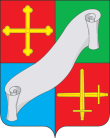 КАЛУЖСКАЯ ОБЛАСТЬАДМИНИСТРАЦИЯ(исполнительно - распорядительный орган)МУНИЦИПАЛЬНОГО РАЙОНА «ДЗЕРЖИНСКИЙ РАЙОН»ПОСТАНОВЛЕНИЕ         КАЛУЖСКАЯ ОБЛАСТЬАДМИНИСТРАЦИЯ(исполнительно - распорядительный орган)МУНИЦИПАЛЬНОГО РАЙОНА «ДЗЕРЖИНСКИЙ РАЙОН»ПОСТАНОВЛЕНИЕ         «11»  декабря  2018   г.                                        г. Кондрово                                      № 1689 «11»  декабря  2018   г.                                        г. Кондрово                                      № 1689 Об утверждении  формы соглашения о предоставлении субсидии в рамках реализации  отдельных мероприятий программы «Развитие потребительской кооперации  в муниципальном районе «Дзержинский район на 2017-2021 годы», формы заявления о предоставлении субсидии, формы отчета о финансово-экономических показателях, достигнутых за счет предоставления субсидий.В соответствии с Федеральным законом от 24.07.2007 № 209-ФЗ «О развитии малого и среднего предпринимательства в Российской Федерации»,  постановлением           Правительства Российской Федерации от 06.09.2016 № 887 «Об общих требованиях к нормативным правовым актам, муниципальным правовым актам, регулирующим предоставление субсидий юридическим лицам (за исключением субсидий государственным (муниципальным) учреждениям), индивидуальным предпринимателям, а также физическим лицам – производителям товаров, работ, услуг»,  постановления  администрации муниципального района «Дзержинский район» от 30.12.2016 № 1194 « Об утверждении муниципальной программы «Развитие малого и среднего предпринимательства в муниципальном районе «Дзержинский район» на 2017-2021годы»В соответствии с Федеральным законом от 24.07.2007 № 209-ФЗ «О развитии малого и среднего предпринимательства в Российской Федерации»,  постановлением           Правительства Российской Федерации от 06.09.2016 № 887 «Об общих требованиях к нормативным правовым актам, муниципальным правовым актам, регулирующим предоставление субсидий юридическим лицам (за исключением субсидий государственным (муниципальным) учреждениям), индивидуальным предпринимателям, а также физическим лицам – производителям товаров, работ, услуг»,  постановления  администрации муниципального района «Дзержинский район» от 30.12.2016 № 1194 « Об утверждении муниципальной программы «Развитие малого и среднего предпринимательства в муниципальном районе «Дзержинский район» на 2017-2021годы»ПОСТАНОВЛЯЮ    1. Утвердить  форму соглашения  о предоставлении субсидии   на возмещение части затрат организациям потребительской кооперации  по доставке товаров первой необходимости в отдаленные поселения на расстояния свыше 11 км от пункта их получения» годы» (Приложение №1)     2. Утвердить форму заявления о предоставлении субсидии  (Приложение №2).    3. Утвердить форму отчета о выполненных работах  (Приложение №3).   4. Утвердить форму отчета о  результативности (Приложение №4).   5. Утвердить график  доставки товаров первой необходимости в отдаленные поселения (Приложение №5).   6. Контроль за исполнением постановления возложить на заместителя главы администрации Дрыманова С.А.   7. Настоящее постановление вступает в силу с момента опубликования.Глава администрации Дзержинского района                                                                                         А.В. Пичугин       ПОСТАНОВЛЯЮ    1. Утвердить  форму соглашения  о предоставлении субсидии   на возмещение части затрат организациям потребительской кооперации  по доставке товаров первой необходимости в отдаленные поселения на расстояния свыше 11 км от пункта их получения» годы» (Приложение №1)     2. Утвердить форму заявления о предоставлении субсидии  (Приложение №2).    3. Утвердить форму отчета о выполненных работах  (Приложение №3).   4. Утвердить форму отчета о  результативности (Приложение №4).   5. Утвердить график  доставки товаров первой необходимости в отдаленные поселения (Приложение №5).   6. Контроль за исполнением постановления возложить на заместителя главы администрации Дрыманова С.А.   7. Настоящее постановление вступает в силу с момента опубликования.Глава администрации Дзержинского района                                                                                         А.В. Пичугин        Администрация муниципального района «Дзержинский  район»Получатель:Адрес: г. Кондрово, пл. Центральная, д.1, 249833, тел/факс (48433)3-20-63Адрес:Платежные реквизиты:Платежные реквизиты:__________________________                  (подпись)     М.П.                            ФИО__________________________                     (подпись)    М.П.                         ФИОВид деятельностиКод в соответствии с ОКВЭДНаименование показателяЕдиница измеренияЗначение показателя по годамЗначение показателя по годамЗначение показателя по годамЗначение показателя по годамНаименование показателяЕдиница измеренияНа 1 января предшествующего текущему годаНа 1 января текущего годаНа дату подачи заявкиНа 1 января следующего года (прогноз)Выручка от реализации товаров, выполнения работ, оказания услугтыс. руб.Среднемесячная заработная плата одного работникаруб.Средняя численность работников, всего:в том числе:- списочного состава (без внешних совместителей)человек- внешних совместителей и лиц, выполнявших работы по договорам гражданско-правового характерачеловекОбъем налоговых отчислений в бюджеты всех уровнейтыс. руб.Объем инвестиций в основной капиталтыс. руб.Режим налогообложенияРежим налогообложенияNПункт отправленияПункт назначенияРасстояние между пунктамиРасстояние свыше 11 кмИтого пробег Количество рейсов Количество рейсов Количество рейсов Затраты на доставку товаровЗатраты на доставку товаровЗатраты на доставку товаровРазмер субсидии на возмещение части затрат руб./мес.NПункт отправленияПункт назначенияРасстояние между пунктамиРасстояние свыше 11 кмИтого пробег Плановое количество рейсовФактическое количество рейсов, мес.% выполнения.Оплата трудаРасходы на ГСМПрочие расходыРазмер субсидии на возмещение части затрат руб./мес.123456789101112131N п/пПункт назначенияПлановое количество рейсов за годФактическое количество рейсов за год1234№Наименование населенного пунктаВремя прибытияВремя убытия1Дорохи9-009-252Кольцово10-0010-253Некрасово11-0011-254Пахомово11-4512-055Смагино12-2012-456Плюсково14-0014-257Дюкино14-4515-05№Наименование населенного пунктаВремя прибытияВремя убытия1Ульшино9-009-252Косово9-4510-003Костино 110-1010-304Костино 210-4511-055Дорохи11-2011-356Кольцово11-5012-057Некрасово13-2013-358Пахомово13-5014-059Смагино14-2014-3510Плюсково15-2015-3512Дюкино15-5016-05